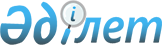 "Жыл сайын субсидиялауға жататын әрбір бағытқа арналған және өңірлердің бөлінісіндегі субсидиялар көлемі ағымдағы қаржы жылына арналған республикалық бюджетте көзделген қаражат шегін бекіту туралы" Қазақстан Республикасы Ауыл шаруашылығы министрінің м.а. 2013 жылғы 14 ақпандағы № 3-1/56 бұйрығына өзгерістер енгізу туралы
					
			Күшін жойған
			
			
		
					Қазақстан Республикасы Ауыл шаруашылығы министрінің 2013 жылғы 10 желтоқсандағы № 3-1/646 бұйрығы. Қазақстан Республикасының Әділет министрлігінде 2013 жылы 13 желтоқсанда № 8960 тіркелді. Күші жойылды - Қазақстан Республикасы Ауыл шаруашылығы министрінің м.а. 2015 жылғы 8 қазандағы № 3-2/905 бұйрығымен      Ескерту. Күші жойылды - ҚР Ауыл шаруашылығы министрінің м.а. 8.10.2015 № 3-2/905 (қол қойылған күнінен бастап күшіне енеді) бұйрығымен.

      «Асыл тұқымды мал шаруашылығын қолдауға арналған субсидиялау қағидаларын бекіту туралы» Қазақстан Республикасы Үкіметінің 2013 жылғы 25 қаңтардағы № 35 қаулысын іске асыру мақсатында, БҰЙЫРАМЫН:



      1. «Жыл сайын субсидиялауға жататын әрбір бағытқа арналған және өңірлердің бөлінісіндегі субсидиялар көлемі ағымдағы қаржы жылына арналған республикалық бюджетте көзделген қаражат шегін бекіту туралы» Қазақстан Республикасы Ауыл шаруашылығы министрінің м.а. 2013 жылғы 14 ақпандағы № 3-1/56 бұйрығына (Нормативтік құқықтық актілерді мемлекеттік тіркеу тізілімде № 8351 тіркелген) мынадай өзгерістер енгізілсін:



      көрсетілген бұйрықтың 1 және 2-қосымшалары осы бұйрықтың 1 және  2-қосымшаларына сәйкес жаңа редакцияда жазылсын.



      2. Қазақстан Республикасы Ауыл шаруашылығы министрлігінің Мал шаруашылығы департаменті заңнамада белгіленген тәртіппен:



      1) Қазақстан Республикасының Әділет министрлігінде осы бұйрықты мемлекеттік тіркеуді;



      2) бұқаралық ақпарат құралдарында ресми жариялауын қамтамасыз етсін.



      3. Осы бұйрықтың орындалуын бақылау жетекшілік ететін Қазақстан Республикасы ауыл шаруашылығы вице-министіріне жүктелсін.



      4. Осы бұйрық мемлекеттік тіркеуден өткен күнінен бастап қолданысқа енгізіледі және ресми жариялануға тиіс.      Министр                                           А. Мамытбеков

Қазақстан Республикасы     

Ауыл шаруашылығы министрінің  

2013 жылғы 10 желтоқсандағы   

№ 3-1/646 бұйрығына 1-қосымша  

Қазақстан Республикасы     

Ауыл шаруашылығы министрінің м.а.

2013 жылғы 14 ақпандағы № 3-1/56 

бұйрығына 1-қосымша       

Асыл тұқымды өнiм (материал) түрлерiн мемлекеттік қолдау

бағыттары бойынша өңірлерге бөлінген бюджеттiк

субсидиялардың көлемі

Қазақстан Республикасы     

Ауыл шаруашылығы министрінің  

2013 жылғы 10 желтоқсандағы   

№ 3-1/646 бұйрығына 2-қосымша  

Қазақстан Республикасы     

Ауыл шаруашылығы министрінің м.а.

2013 жылғы 14 ақпандағы № 3-1/56 

бұйрығына 2-қосымша        

Республикалық малды асылдандыру орталығына

қаражат бөлудің жылдық сметасы
					© 2012. Қазақстан Республикасы Әділет министрлігінің «Қазақстан Республикасының Заңнама және құқықтық ақпарат институты» ШЖҚ РМК
				Р/с №ОблыстарШығыстар баптары (мың теңге)Шығыстар баптары (мың теңге)Шығыстар баптары (мың теңге)Шығыстар баптары (мың теңге)Шығыстар баптары (мың теңге)Шығыстар баптары (мың теңге)Шығыстар баптары (мың теңге)Шығыстар баптары (мың теңге)Шығыстар баптары (мың теңге)Шығыстар баптары (мың теңге)Шығыстар баптары (мың теңге)Шығыстар баптары (мың теңге)Р/с №ОблыстарАсыл тұқымды төлАсыл тұқымды ірі қара мал төліШет елден әкелінген асыл тұқымды және таза тұқымды ірі қара мал төліСелекциялық және асыл тұқымдық жұмыстарды жүргізуАсыл тұқымды етті бағыттағы тұқымдық бұқаларды күтіп-бағуАсыл тұқымды жұмыртқаІрі қара мал эмбрион көшіруТәуліктік балапандарӨндіруші бұқалар ұрығыРеспубликалық малды асылдандырушы орталықтың тұқымдық бұқаларды сатып алу, сондай-ақ тұқымдық бұқаларды күтiп-бағу, олардың ұрығын және эмбриондарын алу және сақтау жөнiндегi шығындарды толық өтеугеҚостанай жылқы тұқымы бойынша асыл тұқымды зауытта жылқыларды көбейту, күтiп-бағу және жаттықтыру жөнiндегi шығындарды толық өтеугеБарлығы12345678910111213141Ақмола80090 38895 880636 3668 8407 000194 8851 034 1602Ақтөбе27 160132 042111 155504 46569 9921 111845 9263Алматы119 175226 560244 4001 248 65211 5446082 4921 853 4314Атырау8 7047 78870 84087 3325Шығыс Қазақстан152 640300 900111 3901 134 5249362 5651 702 9556Жамбыл336 014171 36851 465485 6931 044 5407Батыс Қазақстан8 760139 47633 683822 0453128331191 005 2288Қарағанды35 020198 83530 418857 5726 24073 75822 0001 223 8439Қостанай3 41092 867554 835693 5041 9765 91575 0001 427 50710Қызылорда62 05849 209217 0655 945334 27711Маңғыстау2 47421 99624 47012Павлодар43 309156 95083 925403 8922 3407 702698 11813Солтүстік Қазақстан2 049179 478145 700495 6311 768824 62714Оңтүстік Қазақстан152 01952 746368 9872 28716 757592 795Барлығы953 5931 798 6081 462 8517 961 232106 23591 12383336 70218 148194 88575 00012 699 209Шығыс баптары2013 жылға2013 жылғаШығыс баптарыСаны, бассомасы,

мың теңге123Өнімділігі жоғары тұқымдықтарды және асыл тұқымды материалды сатып алу30 000Ұрпағының сапасы бойынша бағаланған тұқымдық бұқалар1030 000Өнімділігі жоғары тұқымдықтарды күтіп-бағу163 295Азықты сатып алу және дайындау16 470Ветеринариялық препараттарды, ветеринариялық мақсаттағы басқа да құралдарды сатып алу2 000Азықты, суды және қанның биохимиялық құрамын талдау1 300Көмір сатып алу3 000Сумен қамтамасыз ету801Энергия жүйесiне қызмет көрсету және оның жұмыс істеуін қамтамасыз ету6 000Еңбек ақы қоры84 120Байланыс қызметі978Жанар және жағар май материалдары7 390Ұрықты сақтау және мұздату үшін сұйық азот сатып алу6 000Шығын материалдарды, қосалқы бөлшектерді және зертханалық жабдықтарды сатып алу23 600Өсіріп өндіру және асыл тұқымды жұмыстар бойынша мамандарды дайындау және қайта дайындау188 Іс-сапар шығындары6 536Салық шығындары4 912Технологиялық арнайы, зертханалық жабдықтарды сатып алу1 590Бекіту станогы11 590Барлығы194 885